Presseinformation»Ostsee-Intrige« von Peter ScheerMeßkirch, April 2019Zwischen Ostsee und Österreich
Peter Scheer lässt in seinem neuen Kriminalroman von Rügen bis nach Graz ermittelnDer Grazer Autor Peter Scheer gibt mit »Ostsee-Intrige« sein Krimidebüt im Gmeiner-Verlag. Im Mittelpunkt der Ereignisse steht der österreichische Kinderarzt Professor Ignaz Blumenfeld. Kurz nach Antritt seiner neuen Stelle als Chefarzt auf Rügen wird er von mehreren Ereignissen heimgesucht, die sein Leben schlagartig verändern und ihn schließlich wieder in die Steiermark führen. Dabei präsentiert er den LeserInnen einen ereignis- und wendungsreichen Plot, in dem vor allem die Ermittlungen zwischen Rügen und Graz in den Vordergrund rücken. Zudem lässt er gekonnt seine persönlichen Erfahrungen als praktizierender Arzt in die Handlung einfließen.Zum BuchDer österreichische Kinderarzt Prof. Blumenfeld soll auf der Ostseeinsel Rügen eine Rehaklinik aufbauen. Doch er wird nicht warm mit den Norddeutschen. Als er kurz darauf beschuldigt wird, für den Tod eines Kindes verantwortlich zu sein, übernimmt der Stralsunder Kommissar Lüdewitz die Ermittlungen. Der Vorwurf gegen den Arzt erweist sich jedoch bald als Intrige, woraufhin sich eine Freundschaft zwischen den beiden Männern entwickelt. Für Blumenfeld ist die Bekanntschaft mit dem belesenen Kommissar Dr. Horst Lüdewitz ein Lichtblick. Auf dem Weg zu einem Treffen mit ihm wird Blumenfeld unfreiwillig Zeuge einer Autodiebesbande und damit zur Zielscheibe des organisierten Verbrechens. Lüdewitz heftet sich an Blumenfeld und nimmt die Spur der Diebesbande auf. Eine rasante Verfolgungsjagd von Rügen bis nach Österreich beginnt. Doch der erfahrene Kriminalhauptkommissar unterschätzt die Gefahr. Das rächt sich. Können Blumenfeld und Lüdewitz dem Tod entrinnen?Der AutorDer in Tel-Aviv geborene Peter Scheer ist im Alter von drei Jahren nach Österreich gekommen. In Wien studierte er Medizin und Philosophie. Der Kinder- und Jugendarzt, der auch als Managementtrainer tätig ist, lebte viele Jahre in Wien, bevor er nach Graz gerufen wurde. Dort baute er die Abteilungen Psychosomatik und Psychotherapie an der Universitätsklinik für Kinder und Jugendliche auf. Wissenschaftliche Papers waren seine tägliche Arbeit, persönlich gehaltene Sachbücher das Zubrot. »Ostsee-Intrige« ist Scheers Krimi-Debüt.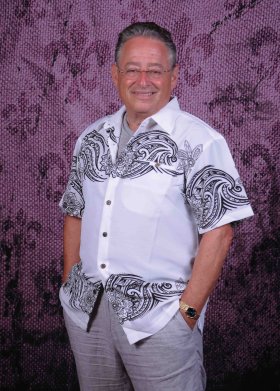 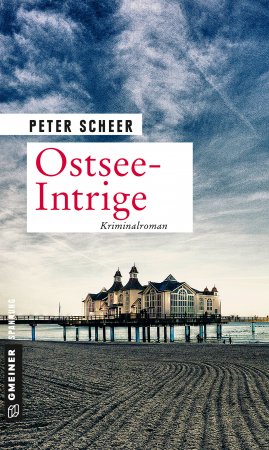 Ostsee-IntrigePeter Scheer345 SeitenEUR 13,00 [D] / EUR 13,40 [A]ISBN 978-3-8392-2415-1Erscheinungstermin: 17. April 2019 (Copyright Porträt: © privat)Kontaktadresse: Gmeiner-Verlag GmbH Petra WendlerIm Ehnried 588605 MeßkirchTelefon: 07575/2095-153Fax: 07575/2095-29petra.wendler@gmeiner-verlag.dewww.gmeiner-verlag.deAnforderung von Rezensionsexemplaren:Peter Scheer »Ostsee-Intrige«, ISBN 978-3-8392-2415-1Absender:RedaktionAnsprechpartnerStraßeLand-PLZ OrtTelefon / TelefaxE-Mail